Всероссийский конкурс профессионального мастерства «Педагог-психолог России – 2022»Характеристика профессиональной деятельности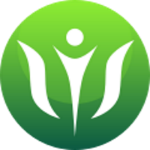 педагога-психолога государственного (областного) бюджетного учреждения «Центр развития семейных форм устройства, социализации детей, оставшихся без попечения родителей, и профилактики социального сиротства «СемьЯ»» Липецкой областиПузиковой Инны АлександровныПрофессиональное кредо: «Результат бывает от постоянного применения того, что знаешь, а не просто от знания» Джон П. Стрелеки Сведения о профессиональном образовании и дополнительномпрофессиональном образованииВоронежский государственный педагогический университет, 2001, квалификация педагог-психолог по специальности «Психология», Диплом ДВС 0856505.Сибирский институт практической психологии, педагогики и социальной работы, 2016, диплом о профессиональной переподготовке, 520 часов, в сфере «Логопедия», №542402903597.Курсы повышения квалификации:1. Федеральное государственное бюджетное образовательное учреждение высшего образования «Липецкий государственный педагогический университет имени П.П. Семенова – Тян-Шанского», программа «Социально-педагогическая деятельность в образовательных учреждениях и в учреждениях социальной сферы», 2018, 72 час., удостоверение № 482406516733.2. Национальный Педагогический Университет им. М.П. Драгоманова, Всеукраинская тренинговая компания «Основа», Восточноукраинская ассоциация арт-терапии, программа «Арт–терапия в работе с подростками», 2019, 46 час., сертификат № 2404201921.3. Государственное областное автономное образовательное учреждение «Центр поддержки одаренных детей «Стратегия», программа «Навигация, консультирование родителей, воспитывающих детей с разными образовательными потребностями и оказание им информационно-методической помощи», 2020, 72 час., удостоверение № 482408070684.4. МБУ Центр психолого-педагогической, медицинской и социальной помощи «Перекресток», Ростовская область, г. Батайск, семинар – тренинг «Метод кросс-коучинг. Решение проблемного поведения подростков через консультирование родителей», 2018, 20 час., сертификат.5. Государственное (областное) бюджетное учреждение Центр «СемьЯ», программа профилактики рискованного поведения и формирования ответственного отношения к созданию семьи и воспитанию детей «Дорога к дому», 2021, 40 час., сертификат.6. Государственное автономное учреждение дополнительного профессионального образования Липецкой области «Институт развития образования», программа «Девиантное поведение: профилактика и коррекция», 2022, 144 час., удостоверение № 482414872667.7. Всерегиональный научно-образовательный центр «Современные образовательные технологии» (ОО «ВНОЦ «СОТех»), программа «Психологическое экспертное исследование ребенка и детско-родительских отношений. Юридическая психология», 2022, 144 час., удостоверение 21/163441 (г. Липецк).Педагогический стаж: 22 года.Квалификационная категория: подтвержденная квалификационная категория.Сведения об особенностях организации и об особенностях субъектов образовательных отношений, включенных в программу профессиональной деятельностиОбластной центр психолого-педагогической, социальной помощи детям и подросткам был создан постановлением главы администрации Липецкой области в 1995 году. Сейчас центр имеет название – Государственное (областное) бюджетное учреждение Центр развития семейных форм устройства, социализации детей, оставшихся без попечения родителей, и профилактики социального сиротства «СемьЯ» (далее - Центр).В Центре работает телефон доверия; отдел консультирования, диагностики и коррекции. Педагоги-психологи проводят разноплановую психопрофилактическую работу в образовательных организациях области: тренинги, родительские собрания, круглые столы. Центр также оказывает помощь педагогам-психологам, социальным педагогам, специалистам организаций системы профилактики и безнадзорности несовершеннолетних.С 2010 года в Центре функционирует служба психолого-педагогического сопровождения замещающих семей (сегодня — отдел сопровождения замещающих семей). Важным направлением в работе отдела стала Школа приемных родителей, созданная для подготовки кандидатов в приемные родители. Имеется отдел постинтернатного сопровождения, который обеспечивает индивидуальное сопровождение выпускников организаций для детей-сирот и детей, оставшихся без попечения родителей. С февраля 2020 года на базе Центра осуществляет свою деятельность отдел учебно-методической и проектной деятельности. Созданы территориальные отделения во всех муниципальных районах Липецкой области с целью обеспечения территориальной доступности получения гражданами услуг, оказываемых Центром. Основные задачи деятельности территориальных отделений:содействие семейному устройству детей-сирот и детей, оставшихся без попечения родителей, и оказание психологической и педагогической помощи семьям, принявшим на воспитание ребёнка, оставшегося без попечения родителей;профилактика вторичного сиротства;содействие осуществлению комплексной профилактики социального сиротства и семейного неблагополучия, детской безнадзорности и беспризорности, и созданию комплексной системы психологической и педагогической поддержки и сопровождения семей, находящихся на ранней стадии семейного неблагополучия, семей «группы риска», в том числе с использованием медиации;организация постинтернатного сопровождения выпускников организаций для детей-сирот и детей, оставшихся без попечения родителей.В Центр обращаются родители (законные представители), имеющие проблемы в воспитании, обучении, социальной адаптации детей и подростков, по запросам и определениям судов, направлениям органов опеки и попечительства, других органов системы профилактики безнадзорности и правонарушений несовершеннолетних. Помощь оказывается в различных формах (очно, заочно, индивидуально, в группе, в выездном режиме).В настоящее время на территории области функционируют 15 «мобильных бригад», которые оснащены автотранспортом и компьютерным оборудованием со специальным программным обеспечением, беспроводным доступом в Интернет.Сведения о цели, задачах и основных направленияхпрофессиональной деятельности в соответствии с профессиональнымстандартом «Педагог-психолог (психолог в сфере образования)»Я работаю в Задонском территориальном отделении Центра и являюсь главным внештатным педагогом-психологом Задонского муниципального района. Целью моей профессиональной деятельности является оказание результативной адресной психолого-педагогической помощи детям и подросткам от 3 до 18 лет и повышение компетентности родителей и педагогов в вопросах воспитания и обучения. Достижение поставленной цели предусматривает решение следующих задач:Осуществлять консультативную помощь родителям и законным представителямОказывать психологическую помощь в гармонизации детско-родительских отношений, в преодолении кризисных ситуаций в семьеСопровождать детей-сирот, в том числе выпускников организаций для детей-сирот и детей, оставшихся без попечения родителейОсуществлять профилактику правонарушений несовершеннолетнихОказывать информационно-методическую помощь педагогам по вопросам психологического сопровождения6. Вести коррекционно-развивающие занятия с адресными категориями детей и подростков7. Повышать эффективность и качество профессиональной деятельности через совершенствование своих профессиональных компетенций с помощь непрерывного обучения, участия в различных методических мероприятиях. Для реализации данной цели предполагается сопровождение всех участников образовательных отношений: детей, родителей и педагогов. Моя деятельность осуществляется по следующим направлениям: Психологическое консультирование всех субъектов образовательных отношений, в том числе лиц с ОВЗ и обучающихся, испытывающих трудности в освоении основных общеобразовательных программ, развитии и социальной адаптации. Оно осуществляется в очном, телефонном и скайп форматах. Консультирование родителей (законных представителей) преимущественно посвящено вопросам обучения и воспитания обучающихся, нормализации детско-родительских отношений, психологической поддержки семьи в трудных жизненных ситуациях, готовности детей к школьному обучению, готовность к профессиональному выбору и построению профессиональной траектории их развития, в том числе в рамках федерального проекта «Современная школа» национального проекта «Образование».Наиболее распространенные для консультации запросы родителей: низкая учебная мотивация; трудности коммуникации у детей; развитие эмоционального интеллекта ребенка; повышенная агрессия детей; наличие страхов и фобий; психосоматические заболевания детей, такие как головные боли, кожные высыпания и другое; навязчивые поведения и состояния; особенности детско-родительских взаимоотношений; аутоагрессия и другое.На консультации родитель получает рекомендации по взаимодействию с ребенком, учету его индивидуально-личностных, возрастных особенностей, по созданию благоприятных условий для развития, обучения ребенка. Используются дополнительно раздаточные материалы: буклеты, памятки по актуальным темам.Результатом успешного консультирования обычно является повышение мотивации к сотрудничеству родителя с психологом, кроме этого, смена стиля воспитания, организация совместной деятельности родителя-ребенка, учет возрастных и индивидуально-личностных особенностей ребенка.Консультирование обучающихся, в том числе, выпускников организаций для детей – сирот и детей, оставшихся без попечения родителей, направлено на решение вопросов взаимоотношений со сверстниками, родителями, повышения уровня самооценки, учебной мотивации, преодоления школьных трудностей, а также личностного и профессионального самоопределения. Консультирование по поводу профессионального самоопределения осуществляется по итогам проф. диагностики. Запросы, с которыми обычно обращаются подростки: неуверенность в себе; трудности установления контактов со сверстниками; конфликтные взаимоотношения с родителями и педагогами, сверстниками; давление и буллинг со стороны сверстников; профессиональное самоопределение и жизнеориентирование; взаимоотношения с противоположным полом и другое.Положительным результатом консультирования подростка является мотивация к дальнейшим консультациям, а также психологическим индивидуально-коррекционным или групповым занятиям. Кроме этого, благоприятным критерием взаимодействия с психологом является улучшение у подростка психоэмоционального состояния, повышение общего фона настроения.Консультирование педагогов и специалистов органов системы профилактики безнадзорности и правонарушений несовершеннолетних по работе с несовершеннолетними правонарушителями, жертвами насилия, условно осужденными подростками, детьми «группы риска» и неблагополучными семьями. Обсуждается спектр вопросов, связанных с разработкой программ воспитания и социализации для обучающихся с трудностями в поведении и развитии, коррекционных программ для подростков группы риска (девиантного, суицидального и др.) и детей с ограниченными возможностями здоровья, обучением и развитием детей с поведенческими, эмоциональными проблемами.Консультирование педагогов и специалистов предполагает взаимодействие как по личным запросам, так и по профессиональным, например, взаимодействие при комплексном сопровождении конкретной семьи. Положительным результатом консультирования педагога по личному запросу является соблюдение рекомендаций, полученных в ходе встречи, кроме этого, стабилизация эмоционального состояния клиента. При взаимодействии педагога и психолога с целью анализа коррекционных занятий конкретного ребенка, положительным результатом будет являться повышение эффективности коррекционно-развивающей работы.Психологическая диагностика используется как один из инструментов консультативной и коррекционной работы для определения особенностей познавательной, личностной, эмоционально-волевой, мотивационной сферы детей разных возрастных категорий. А также с целью анализа родительских установок и реакций родителей (и лиц их замещающих), изучения индивидуально-типологических особенностей детей, воспитывающихся в этих семьях, выявления причин и механизмов нарушений в их личностном развитии, поведении, социальной адаптации, диагностики причин нарушений детско-родительских отношений. Психологическая экспертиза комфортности и безопасности образовательной среды образовательных организаций. Имею опыт работы в составе выездной группы по оказанию экстренной психологической помощи субъектам образовательных отношений (по факту суицидального поведения несовершеннолетних).В коррекционно-развивающей работе модифицирую и использую программы, рекомендованные Федерацией психологов образования России, а также коррекционно-развивающие программы, составленные мною и другими сотрудниками центра по преодолению когнитивных и психоэмоциональных трудностей у обучающихся с трудностями в обучении, оказавшихся в трудной жизненной ситуации, формированию у обучающихся навыков саморегуляции, способностей к построению траектории личностного и профессионального самоопределения с учетом индивидуальных особенностей здоровья.Анализируя свою деятельность в рамках коррекционно-развивающих занятий, наиболее частыми запросами является работа с эмоционально-волевой сферой. Обычно это: коррекция тревожности, страхов, агрессивного поведения, развитие саморегуляции. Положительной динамикой занятий является повышение мотивации ребенка и его родителя к формированию навыков саморегуляции эмоционального состояния и поведения, а также стабилизация эмоционального состояния, снятие эмоционального напряжения. Негативная динамика или отсутствие динамики тоже возможно. Обычно, причинами этого являются: отсутствие установленного контакта с родителем или ребенком, отказ родителя включаться в совместный процесс психологического сопровождения семьи, неправильно подобранная методика диагностики или неточная интерпретация ее, использование техник, которые не соответствуют возрастным или личностным особенностям ребенка, прерывание коррекционно-развивающих занятий на длительное время по уважительным или неуважительным причинам.Запросами на коррекционно-развивающую деятельность являются: потребность в повышении самооценки и уверенности в себе, развитие коммуникативных навыков, коррекция детско-родительских взаимоотношений.На начальном этапе планирования занятий проводится психологическая диагностика, направленная на расширение представлений о запросе, полученном во время первичной консультации. Личностно-ориентированные программы, составленные для каждого конкретного ребенка, основываются на результатах, полученных во время обследования.При проведении коррекционно-развивающих занятий использую разнообразные методы и технологии, учитываю возрастные и индивидуально-личностные особенности детей, зону ближайшего и актуального развития.Психологическое просвещение и профилактика субъектов образовательных отношений в вопросах, связанных с сохранением и укреплением психологического здоровья обучающихся, профилактики различных нарушений осуществляю через выездные мероприятия в образовательные организации г. Задонска и района. Свою работу я активно осуществляю и в интернет – пространстве. В качестве спикера выступаю на Всероссийских и межрегиональных онлайн-конференциях, участвую в региональном проекте территория осознанного родительства «НеИдеальный родитель».Оказание методической помощи педагогам-психологам района по вопросам профессиональной деятельности, в первую очередь специалистам со стажем работы менее 3-х лет, осуществляется мною через организацию методических объединений (в МБОУ гимназия №1 г. Задонска была руководителем методического объединения педагогов-психологов района), проведение семинаров, вебинаров, мастер-классов. Встречи педагогов-психологов осуществлялись регулярно, с периодичностью один раз в месяц. Мероприятия были выстроены таким образом, что обучение и развитие педагогов происходило через обмен опытом. Данные мероприятия направлены на повышение профессиональных компетенций педагогов-психологов, а также являются профилактикой профессионального выгорания.Согласно профессиональному стандарту педагога-психолога, выполняю следующие трудовые функции:1) Психолого-педагогическое и методическое сопровождение реализации основных и дополнительных образовательных программ (А/01.7).2) Психологическое консультирование (А/03.7).3) Коррекционно-развивающая работа (А/04.7), (В/04.7).4) Психологическая диагностика (А/05.7), (В/05.7).5) Психологическое просвещение (А/06.7), (В/06.7).6) Психологическая профилактика (А/07.7), (В/07.7).В соответствии с госзаданием, мною реализуются следующие государственные услуги, включающие ранее указанные трудовые функции:1) Психолого-педагогическое консультирование обучающихся, их родителей (законных представителей) и педагогических работников.2) Коррекционно-развивающая помощь обучающимся3) Оказание консультативной, психологической, педагогической помощи лицам из числа детей, завершивших пребывание в организации для детей – сирот.4) Сопровождение семьи, принявшей на воспитание ребенка, оставшегося без попечения родителей.Перечень применяемых психолого-педагогических технологий, методик, программ в соответствии с задачами профессиональной деятельностиПри выборе технологий, форм, методов и программ в своей профессиональной деятельности руководствуюсь принципами научности, целесообразности, доступности и системности. Использую апробированные программы и методики, рекомендованные профессиональным сообществом, а также утвержденные педагогическим советом Центра.В своей работе я применяю следующие психолого-педагогические технологии и методики:Перечень разработанных локальных и/или методических документов, медиапродуктов, программ, проектов Обобщенные итоги профессиональной деятельностиАнализируя всю проведенную работу можно сказать о том, что вся деятельность велась в соответствии с перспективным планом работы и по всем направлениям. Повторная диагностическая работа с детьми показывает результативность проделанной работы, как в эмоциональном, так и в интеллектуальном направлении.Участие родителей в проводимых мной мероприятиях помогло им осознать и изменить позицию по отношению к ребенку, что способствовало гармонизации стиля семейного воспитания в семье. Работа с подростками позволила предотвратить суицидальное поведение девочки-подростка. Особое внимание уделяю работе с замещающими семьями. В семьях, находящихся на сопровождении в Задонском ТО, не было возвратов, дети сохранили право жить и воспитываться в семье. Проведены мероприятия, направленные на профилактику правонарушений среди подростков. Работа в рамках антикризисного сопровождения временных переселенцев в пунктах временного размещения была востребованной и эффективной. Оказаны консультации взрослым и подросткам, в результате которых, у лиц в ПВР снизилась тревожность, уменьшились страхи, нормализовался сон. Я с удовольствием осваиваю новейшие достижения педагогической, психологической науки и практики, творчески решаю практические задачи по психолого-педагогическому сопровождению семей.Участие в 2020 году в областном конкурсе программ психолого-педагогического сопровождения участников образовательных отношений в условиях реализации ФГОС принесло мне победу.Обобщая все вышеизложенное, хочется отметить, что деятельность педагога-психолога многогранна, сложна, требует большой самоотдачи, огромных эмоциональных и временных затрат. Согласно профессиональному стандарту «Педагог-психолог (психолог в сфере образования)», в моей профессиональной деятельности в наибольшей степени реализуются такие трудовые функции, как консультирование родителей и лиц их замещающих, коррекционно-развивающая работа с детьми и обучающимися, просветительская деятельность для педагогов и родителей, профилактическая деятельность с подростками, а также психологическая диагностика. С энтузиазмом участвую сама и успешно привлекаю детей, особенно находящихся в трудной жизненной ситуации, к проектам через создание подростковых платформ: на базе ТО Задонского района – подросткового клуба «Позитив», в Телеграмм-канале «Арбуз». Убеждена, что работа в таких проектах несет вклад в личностное развитие подростков, поможет им сформировать жизнестойкость, стрессоустойчивость, и позволит им успешнее адаптироваться в социуме.Я считаю, что для успешной работы необходимо постоянное стремление к профессиональному росту, самосовершенствованию, поэтому регулярно повышаю свою компетенцию. Полагаю, что данные результаты работы подтверждают практическую значимость психолого-педагогического сопровождения обучающихся в образовательном процессе, направленном на сохранение и укрепление их психологического здоровья. Стараюсь не останавливаться на достигнутом, изучаю новое, передовое и внедряю его в практическую деятельность. В настоящее время работаю над усилением профилактической составляющей в структуре моей профессиональной деятельности, опираясь на классификацию групп детей, которым требуется помощь педагога-психолога, приведенную в Методических рекомендациях по системе функционирования психологических служб в общеобразовательных организациях, утвержденных Распоряжением Минпросвещения России от 28.12.2020 № Р-193.Мои профессиональные достижения отмечены почетной грамотой Управления социальной защиты населения Липецкой области за достижение высоких показателей эффективности и результативности профессиональной деятельности; благодарностью от ЦРТ «Мега-Талант» за проведение в своем образовательном учреждении мероприятия «17 Международная олимпиада по психологии»; благодарностью от редакции газеты «Задонская правда» за участие в проекте «МамСовет» и благодарностью Г(О)БУ Центра «СемьЯ». Психолого-педагогические технологии и методики работыПсихолого-педагогические технологии и методики работыКросс-коучинг в решении проблемного поведения подростков Авторский метод Р. ГриценкоИнформационно-коммуникационные технологииПрезентации, мотивационные ролики, таблицы, программа Excel для обработки результатов тестирований, интернет ресурсы, сборники электронных книг, google-формы и др.Здоровьесберегающие технологииПсихогимнастика, арт-терапия, физкультминутки, пальчиковая гимнастика.Технология развития критического мышленияРешение кейсовых задач, рефлексияТехнология обучающих игрДискуссии, круглые столы, игровая терапия, сюжетно-ролевые игры, настольные психологические игрыМетод мозгового штурмаСтимулирование творческой активности обучающихся, направленной на решение определенной задачи посредством поиска и развития разнообразных вариантов в условиях свободного обмена ими Технология группового тренинга И.В. ВачковаТренинговые занятияТехнология активного слушания Ю.Б. Гиппентрейтер;Консультации, дискуссииТехнологии психолого-педагогического сопровождения М.Р. БитяновойСоциометрияГуманно-личностная технология Ш.А. Амонашвили.Объяснительно-иллюстративные методы, реализация индивидуального подхода, принцип «установления деловых отношений с детьми», принцип «ведения урока в соответствующем темпе», принцип уважения личности, активности и самостоятельности, принцип индивидуализации обучения, воспитывающий характер обучения, сотрудничество, принцип «обучения без отметок»Диагностические методикиПознавательная сфера Готовность к школе (по Ясюковой);  Диагностика структуры интеллекта (по Ясюковой); Прогрессивные матрицы Равена; Тест Тулуз-Пьерона; ШТУР; Тест Векслера и др.Личностная и эмоциональная сфера Методика «Дом-Дерево-Человек» Дж. Бук; Методика «Исследования самооценки по Дембо-Рубинштейн»;  Методика «Лесенка»;  Методика диагностики акцентуаций характера (Леонгард Э. С, Шмишек);  Тест школьной тревожности Филлипса;  Фрустрационный тест Розенцвейга;  Цветовой тест Люшера и др.Сфера межличностных отношений и детско-родительских отношений Методика «Социометрия»; Методика «Дом» Р. Гриценко; Тест родительского отношения А.Я. Варга, В.В. Столина; Диагностика психологической атмосферы в классе Лутошкина; Методика диагностики межличностных отношений Т. Лири и др.; Рисунок семьи и пр.ПрограммыКоррекционно-развивающие Образовательная программа «Социально-эмоциональное развитие детей» от Благотворительного фонда Сбербанка «Вклад в будущее». Развивающая программа работы с детьми, направленная на сохранение психологического здоровья «Тропинка к своему Я». Уроки психологии в начальной школе. Хухлаева О.В. Развивающая программа формирования эмоциональной стабильности «Я учусь владеть собой». Слободяник Н.П. Общеразвивающая программа «Интеллектика», Зак А.З. Профилактические Ценностно-ориентированная программа для молодежи по профилактике рискованного поведения, ВИЧ/СПИДа и формированию ответственного отношения к себе, созданию семьи и воспитанию детей «Дорога к дому». Программа социально-ориентированного тренинга для подростков, склонных к риску возникновения аддиктивного поведения по повышению уровня толерантности к фрустрации «Две дороги, два пути» Стебенева Н.В.Профориентационные Программа предпрофильной подготовки для 9-х классов «Психология и выбор профессии» Г.В.Резапкина.Программы:Комплексная психологическая программа реабилитации несовершеннолетних, а также их родителей (и лиц их замещающих), по предотвращению жестокого обращения и коррекции последствий насильственного обращения с детьми «Без насилия и жестокости».Профилактическая программа сопровождения детско-родительских отношений «Бесконфликтное общение».Программа коррекционно-развивающих занятий по адаптации первоклассников к школьному обучению «Хочу учиться!».Программа психолого-педагогической коррекции взаимоотношений в семье «Шаг на встречу».Локальные документы:Участие в разработке Положения о психологической службе в образовательных организациях Липецкой области.Проекты:1. Участие в команде разработчиков регионального проекта «Арбуз», направленного на повышение у подростков навыков взаимодействия со сверстниками и взрослыми.2. Участие в команде разработчиков в роли психолога-тренера в региональном проекте «БлагоРОДство», направленном на комплексную поддержку семей временных переселенцев на территорию Липецкой области. 3. Разработка и реализация проекта «МамСовет», направленного на повышение родительской компетентности в воспитании детей.4. Разработка и реализация проекта «Женский клуб «СчастливаЯ»».5. Разработка и реализация проекта «Подростковый клуб «Позитив»» на базе Задонского ТО Центра «СемьЯ».Методические документы: Буклеты:Информационный буклет о работе Задонского ТО.Памятка «Как справиться со стрессом».Памятка «Психологическая подготовка в ЕГЭ и ОГЭ».Памятка «Как распределить время на экзамене, чтобы успешно пройти ГИА».Памятка «Самоповреждающее поведение у подростков».Памятка «Алгоритм работы для специалистов, которые столкнулись с травлей в детской среде».Медиапродукты:Я ВКонтакте: https://vk.com/puzikovainnaБезопасность ребенка в сети интернет (в рамках проекта «Неидеальный родитель») https://www.youtube.com/watch?v=7v4hoo5TLQAВыступление на всероссийской онлайн конференции с темой «Трудный подросток или с подростком трудно»https://www.youtube.com/watch?v=Ipy13VTqi3QВидео ролики «Сам себе психолог» Сам себе психологВосемь способов почувствовать себя плохой матерьюКак приучить детей к уборкеКак относиться к болезням и сегодняшней ситуацииКак родителям формировать личные границы ребенкаЛюбовь к себе- это важно!Эмоциональный интеллект. Что это?Как помочь ребёнку снять напряжение после детского садаЧто делать родителям, чтобы страхов у детей было меньшеГруппа психологической службы гимназии №1 г. Задонскаhttps://vk.com/club191550754Что должен уметь ребенок в возрасте от 2 до 18 летhttps://vk.com/club191550754?z=video-132587523_456239029%2F62da35acd28daa94bc%2Fpl_post_-132587523_2256Муниципальное родительское собраниеhttps://www.youtube.com/watch?v=JKpaHG0bXssДень психологаДень материКак помочь детям организовать процесс обучения домаЧасть 1 Часть 2 Часть 3 Публикации в местной газете «Задонская правда»Экзамен для первоклашки https://zapravda.ru/article/999Безопасность в сети https://zapravda.ru/article/3852Проект «МамСовет» https://zapravda.ru/article/2349https://vk.com/zadonskpravdaЧто наша жизнь? Игра! https://vk.com/wall-91000858_2342Сборник интернет-конференции «Семья в современном обществе: проблемы и пути их решения», г. Сургут.https://docs.yandex.ru/docs/view?url=ya-disk%3A%2F%2F%2Fdisk%2FЗагрузки%2FСборник%20по%20итогам%20конференции.pdf&name=Сборник%20по%20итогам%20конференции.pdf&uid=127313568&nosw=1Разработки тренингов, семинаров для педагогов и родителейМастер класс для многодетных родителей«Секреты воспитания».Семинар – тренинг для педагогов «Эмоциональное выгорание».Семинар – практикум для педагогов «Механизмы психологической подготовки к ЕГЭ, ОГЭ».Мастер класс для директоров образовательных организаций «Колесо жизненного баланса».Деловая игра на невербальную коммуникацию с элементами тренинга на слет молодых педагогов.Тренинг для педагогов «Настраиваемся на счастье».Тренинг для педагогов «Имидж современного педагога и стратегии его создания».Семинар-практикум для замещающих семей «Откуда растут корни проблемного поведения».Тренинг для замещающих семей «Психолого-педагогические основы эффективного взаимодействия родителей с приемными детьми». Семинар – практикум для замещающих семей «Переходный возраст. Особенности контакта с подростками».Семинар – практикум для замещающих семей «Трудности и ошибки в семейном воспитании, их причины и пути устранения».